Тема «Лиственные деревья. Грибы» Задание 1. Родителям рекомендуется:во время совместной прогулки в парке, в лесу показать ребенку лиственные деревья — березу, клен, липу, осину, рябину, дуб и внимательно рассмотреть, какие у этих деревьев стволы, ветки, листья;научить различать их;показать плоды этих деревьев;обратить внимание ребенка на изменение окраски листьев осенью;найти в природе листья деревьев разного цвета;научить ребенка видеть в природе красивое, поговорить об этом.Задание 2. Родителям рекомендуется:пойти с ребенком в лес за грибами и показать ему съедобные грибы: белые, маслята, опята, лисички, подберезовики, подосиновики и несъедобные: поганки, мухоморы;рассмотреть с ребенком ножку и шляпку гриба, обратить внимание на строение и окраску шляпки;рассказать ребенку, где растут грибы, указать особые приметы этих мест (если вы не сможете побывать в лесу, купите грибы на рынке);вместе с ребенком почистите их и расскажите о том, что грибы можно жарить, солить, мариновать и варить.Задание 3. Отгадать загадку (выучить по выбору).Падают с ветки золотые монетки. (Листья)На полянке девчонки в белых рубашках, зеленых полушалках. (Береза) Никто не пугает, а вся дрожит. (Осина)Кудри в речку опустила и о чем-то загрустила, А о чем она грустит, никому не говорит. (Ива) Я из крошки-бочки вылез, корешки пустил и вырос,Стал высок и могуч, не боюсь ни гроз, ни туч. Я кормлю свиней и белок, ничего, что плод мой мелок. (Дуб)В этот гладкий коробок бронзового цвета Спрятан маленький дубок будущего лета. (Желудь)Стоит Антошка на одной ножке, Его ищут, а он не откликается. (Гриб)Задание 4. Выучить стихотворение (по выбору).ГрибыМы идем дорожками, мы идем тропинками,Мы идем с лукошками, мы идем с корзинками.Прямо за опушкою вдруг нашли волнушки мыИ пенек с опенками под рябиной тонкою.Крепкий подберезовик вырос под березою,Красный подосиновик вырос под осиною.Вопрос. Про какие грибы говорится в стихотворении?ЛистопадОпавший листвы разговор еле слышен:«Мы с кленов, мы с яблонь, мы с вязов, мы с вишен,С осины, с черемухи, с дуба, с березы...»Везде листопад — на пороге морозы!Задание 5. Объяснить ребенку значение слова листопад.Задание 6. Ответить на вопрос: «Чем отличается дерево от кустарника?»Задание 7. Дидактическая игра «Назови лист» (образование относительных прилагательных): лист березы - березовый, лист клена - ..., лист осины - ..., лист липы - лист рябины - ....Задание 8. Подобрать родственные слова: лист - листок, листочек, лиственный, лиственница, листопад; гриб - грибок, грибной, грибник, грибница.Задание 9. Подобрать действия к предмету: листья - вянут, осыпаются, шуршат, шелестят, падают.Задание 10. Вставить в предложение пропущенный предлог в, на, под.Березовый лист упал ... землю. Лена увидела ... корзине желтый березовый лист. ... корзиной лежал красивый маленький лист клена.Задание 11. Ответить на вопрос: Какой гриб растет под березой? под осиной? (Объяснить ребенку, почему так назван гриб: подберезовик, подосиновик.)Задание 12. Во время прогулки найти листья разных деревьев, определить, с какого они дерева, найти одинаковые листья (по цвету, по форме).Задание 13. Дидактическая игра «Узнай по описанию».Взрослый раскладывает перед ребенком различные грибы (натуральные или нарисованные), описывает их внешний вид, а ребенок их называет: «Растут возле пней на длинных ножках с коричневыми шляпками». (Опята)Ребенок сам описывает внешний вид гриба и предлагает взрослому его узнать.Задание 14. Пересчет грибов, деревьев, листьев (согласование числительных с существительными): один мухомор, два мухомора ... пять мухоморов; одна сыроежка, две сыроежки ... пять сыроежек.Задание 15. Вылепить из пластилина грибы.Задание 16. Выложить фигурку из спичек по образцу.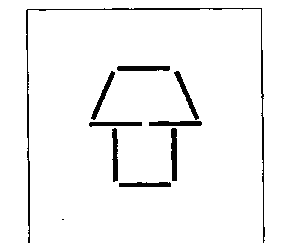 В лес с корзинкой я пошел, у пенька грибок нашел.Задание 17. Дидактическая игра «Съедобный - несъедобный». (Взрослый называет гриб, а ребенок отвечает, какой он.)Задание 18. Обвести по контуру предварительно засушенные листья деревьев и раскрасить их.